Imię i nazwisko………………………………………………….                                                                                       Zapisz po rosyjsku nazwy dań przedstawione na obrazkach. 1         2       3   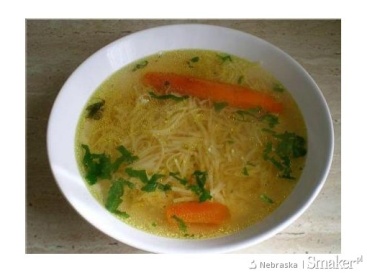 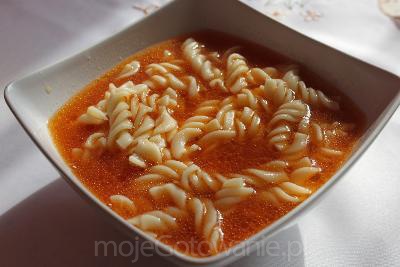 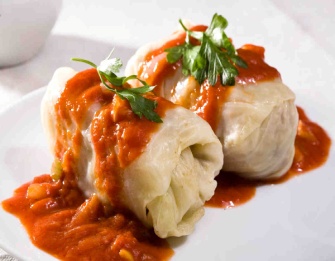 ………………………………………………………………………………………………………………………………………..4     5       6  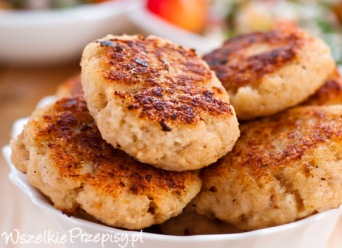 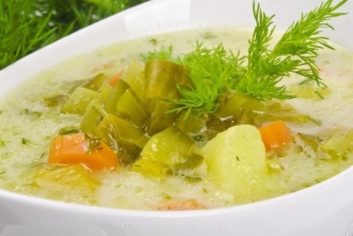 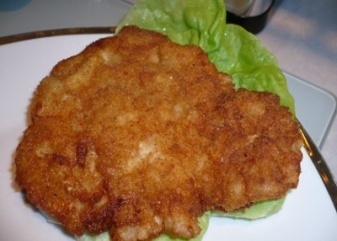 ………………………………………………………………………………………………………………………………………….7              8               9         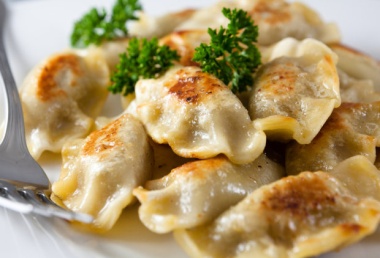 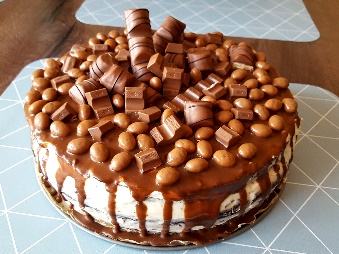 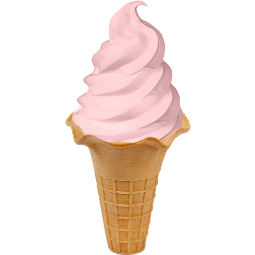 …………………………………………………………………………………………………………………………………………Wstaw czasownik podany w nawiasie w odpowiedniej formie czasu teraźniejszego. 
1.Папа (есть).......................................кашанку.2.Что ты (пить).................................?3.Я (есть).......................................рыбные котлеты.4.Что (пить).............................................  Наташа?5.Мы частo (есть).....................................салаты.6.Вы (есть).......................................рис или картошку?Podpisz nawy napojów przedstawione na obrazkach.               1             2                  3      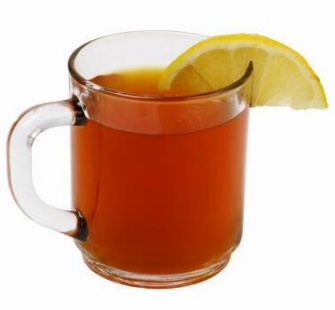 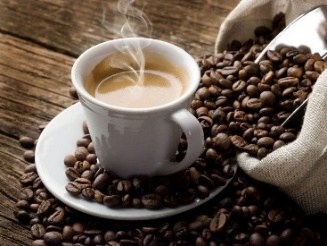 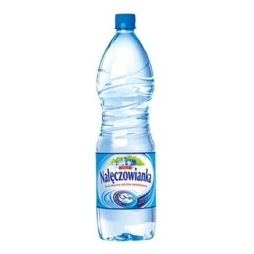 …………………………………………………………………………………………………………………………………………………………….Przetłumacz zdania na język polski. 1.Будете платить наличными или карточкой?................................................................................................................................................2.На завтрак я обычно ем бутерброды................................................................................................................................................3.Что Вы предлагаете на закуску?...............................................................................................................................................